Beispielstiftung
Name Nachname
Straße 123
12345 StadtMusterstadt, xx.xx.20xxMotivationsschreiben für das BeispielstipendiumSehr geehrte Frau Beispiel,Diese Fragen sollten Sie beantworten:Welches förderwürdige Ziel verfolgen Sie mit Ihrem Studium oder Ihrer Forschung?Welchen Mehrwert hat die Gesellschaft davon, wenn Sie Ihr Studium erfolgreich abschließen?Welche Fähigkeiten und Kompetenzen machen es realistisch, dass Sie Ihr Studium erfolgreich abschließen werden und das Geld gut investiert ist?Was erwarten Sie sich von dem Stipendium und der Zugehörigkeit zu der Stiftung?Welche persönlichen und akademischen Leistungen haben Sie bereits erbracht, die darauf schließen lassen, dass Sie die Erwartungen der Stiftung erfüllen?Warum passen gerade Sie auf das Profil der Stiftung, für die Sie sich mit dem Motivationsschreiben bewerben? Welche religiös, politisch oder sozial motivierten Handlungen können dies bekräftigen?Welche ideelle Förderung spricht Sie an und warum?Diese Fehler sollten sie unbedingt vermeiden:Ihr Motivationsschreiben enthält Rechtschreibfehler und strotzt vor Übertreibungen und leeren Floskeln.Sie haben sich nicht an die empfohlenen Formatvorgaben gehalten und Ihr Schreiben ist viel zu lang geworden.Sie schreiben in Ihrem Motivationsschreiben nur von sich und Ihren Fähigkeiten und erwähnen mit keiner Silbe die Stiftung, bei der Sie sich bewerben.Als alleinige Motivation stellen Sie die finanzielle Unterstützung dar und was Sie sich mit dem Geld Gutes tun können.Sie verlieren kein Wort über Ihr förderungswürdiges Ziel und Ihr soziales Engagement.Die Werte der Stiftung und detailliertes Wissen über Ihre Förderorganisation haben Sie sich nicht angeeignet und nehmen somit keinen Bezug darauf.In Ihrem Motivationsschreiben wiederholen Sie lediglich die Punkte aus Ihrem Lebenslauf.Mit freundlichen Grüßen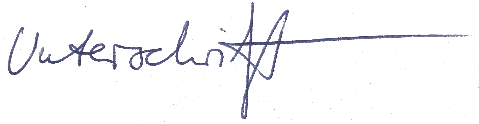 Max MusterProbleme bei der Bewerbung? Wir helfen Ihnen: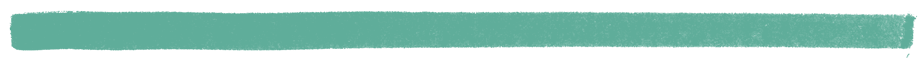 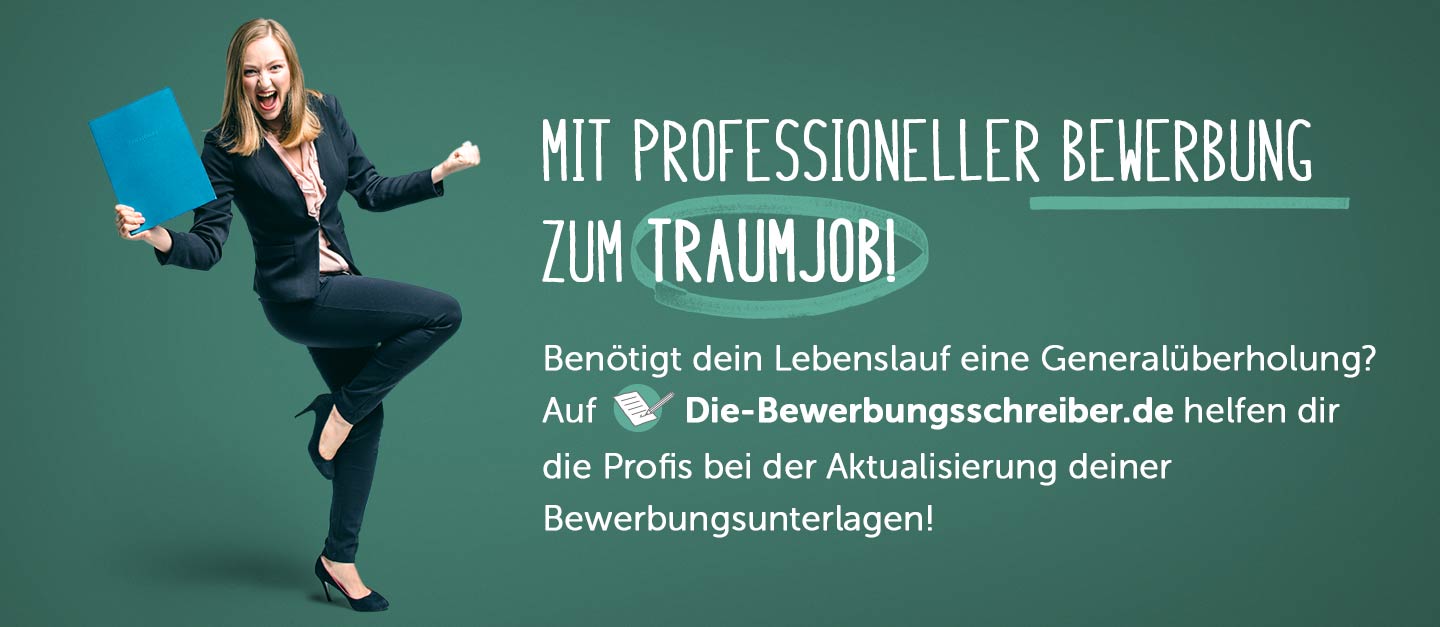 www.die-bewerbungsschreiber.de